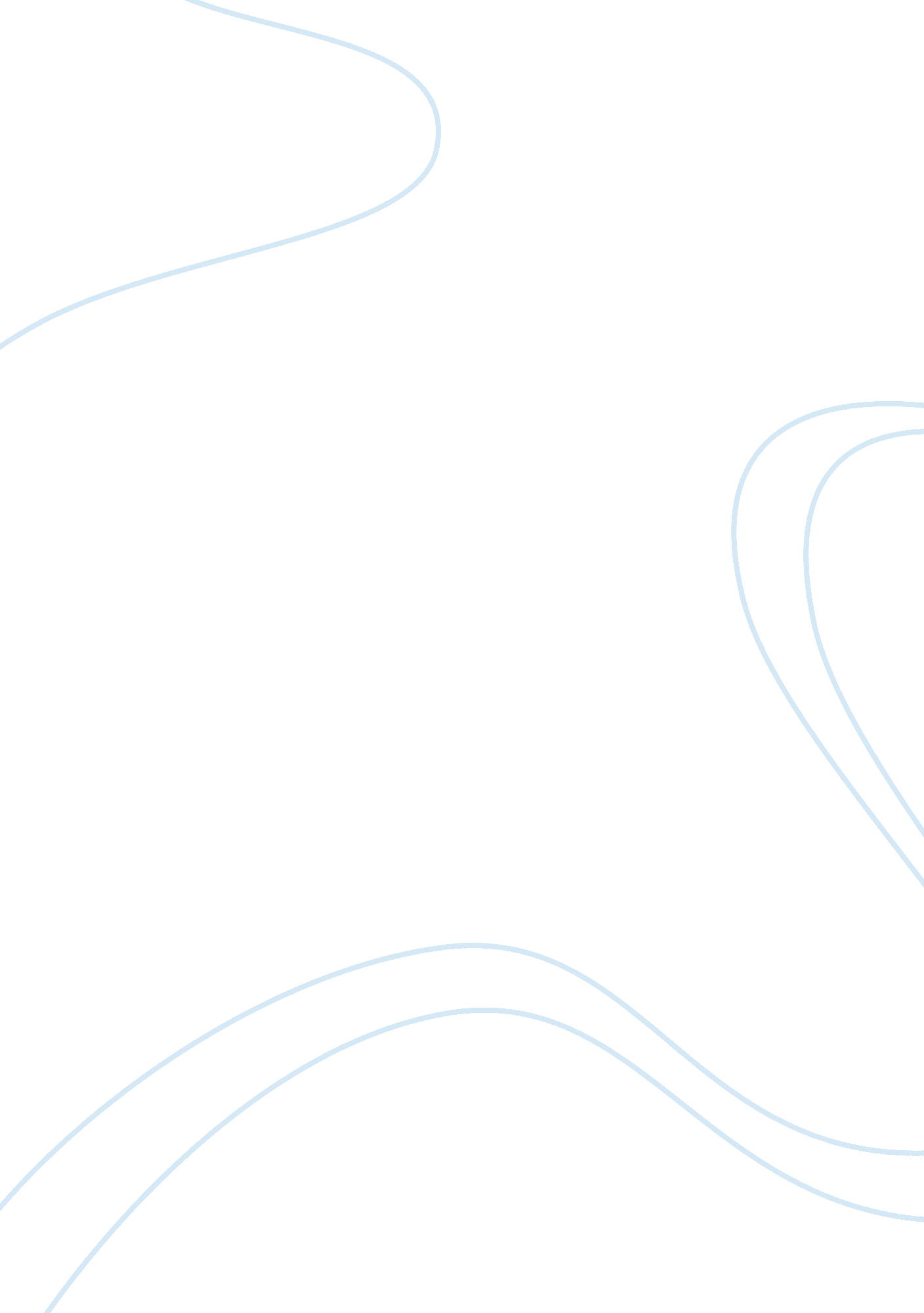 Rajasthan – city of kings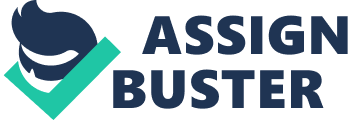 Restaurant also, known as “ the land of is the largest state of the Republic of India by area. It is located in the northwest of India. It comprises most of the area of the large, inhospitable Tar Desert, also known as the Great Indian Desert, which parallels the Settle-Indus river valley along its border with Pakistan to the west. Restaurant is also bordered by Guajarati the southwest, Madhya Pradesh to the southeast, Attar Pradesh and Harlan to the northeast and Punjab to the north. Restaurant covers 10. 4% of India, an area of 342, 239 square kilometers (132, 139 sq mi). Jasper is the capital and the largest city of the state. Geographical features include the Tar Desert along north-western Restaurant and the termination of the Gharry Reverence the archaeological ruins at Clanging of the Indus Valley Civilization, which are the oldest in the Indian subcontinent discovered so far. One of the world’s oldest mountain ranges, the Ravioli Range, cradles the only hill station of Restaurant, Mount ABA, famous for Dilemma Temples, a sacred pilgrimage formations. Eastern Restaurant has the world famous Accolade National Park near Barrater, a World Heritage Site[2] known for its bird life. It also has two national tiger serves, Rearmament and Saris Tiger Reserve, and a famous temple in Chat, Kara district, dedicated to Chat Sham J’. Restaurant was formed on 30 March 1949, when the region known until then as Restaurant, consisting of erstwhile 18 princely states, two spaceships and the British district of Gamer-Amerada. The first mention of the place-name Restaurant appears in James Toad’s 1829 publication, Annals and Antiquities of Restaurant or the Central and Western Ratio States of India. [3] Restaurant literally meaner a Land of Kingdoms. George Thomas (Military Memories) was the first in 1800 A. D. To term this region as Restaurant. [3] John Key in his book, India: A History stated that the Restaurant name was coined by thievish, but that the word even achieved a retrospective authenticity: in an 1829 translation of Freighter’s history of early Islamic India, John Briggs discarded the phrase Indian princes, as rendered in Dhow’s earlier version, and substituted Ragout princes. [4]R. C. Major explained that the region was long known as Guajarati that is Country protected or ruled by the he Indus Valley Civilization, one of the world’s first and oldest, was in parts of what is now Restaurant. Calibrating, in Hungarian district, was a major provincial capital of the Indus Valley Civilization,[7] now part of Pakistan. It is believed that Western Satrap’s (405-35 BC) were Kaka rulers of the western part of India (Sarasota and Mammal: modern Gujarat, Southern Kinds, Maharajah’s, Restaurant). They were successors to the Indo-Scythian and were contemporaneous with the Khans who ruled the northern part of the Indian subcontinent. The Indo-Scythian invaded the area of Jinni and established the Kaka era (with their calendar), marking the beginning of the long-lived Kaka Western Satraps state. 8] Mats, a state of he Vided civilization offload, is said to roughly corresponded to former state of Jasper in Restaurant and included the whole of Alular with portions of Barrater. [9] The capital of Mats was at Variegating (modern Brat) which is said to have been named after its founder king Viral. [14] Traditionally the Means, Guru]ears, Boils, Ragouts, Restaurant, Chars, Sat, Hydras, Bishops and other tribes made a great contribution in building the state of Restaurant. All these tribes suffered great difficulties in protecting their culture and the land. Millions[1 5] of them were killed trying to protect their land. A number of Jaguars had been exterminated in Bambina and Gamer areas fighting with the invaders. Boils once ruled Jota. [1 5] Means were rulers of Bund and Thunder region. [14] Jaguars ruled many dynasties in this part of the country. In fact this region was long known Guajarati. [5] Up to the tenth century almost the whole of North India, excepting Bengal, acknowledged the supremacy of Jaguars with their seat of power at Kananga. [16] Chattanooga Fort is one of the largest forts in Asia. The Jaguar Parthian Empire acted as a barrier for Rabbinate’s from the 8th to the 1 lath century. The chief accomplishment of the Guajarati Pritchard empire lies in its successful resistance to the foreign invasions from the west, starting in the days of Jungian. Historian R. C. Major says that this was openly acknowledged by the Arab writers themselves. He further notes that historians of India have wondered at the slow progress of Muslim invaders in India, as compared with their rapid advance in other parts of the world. Now there seems little doubt that it was the power of the Guajarati Pritchard army that effectively barred the progress of the Arabs beyond the confines of Kinds, their first conquest for nearly 300 years. 7] Menorah Fort at Jodhpurs was built boyar Jodie in 1459. The earlier contributions of warriors and protectors of the land Means, Jaguars, Airs, Sat, Boils were ignored and lost in history due to the stories of great velour shown by certain specific clans in later years, which gained more prominence than older acts of bravery. [18] Modern Restaurant includes most of Restaurant, which comprises the erstwhile 19 princely states, two spaceships and the British district of Gamer-Amerada. [19] Marry Debarkation’s, Emmer (Diaper), Alular and Thunder Pair) were some of the main Ragout princely states. Barrater and Dollops were Sat princely states hearthstone was princely state under a Muslim Nab. Ragout families rose to prominence in the 6th century CE. [citation needed] The Ragouts put up a valiant resistance to the Islamic invasions and protected this land with their warfare and chivalry for more than 500 years. They also resisted McHugh incursions into India and thus contributed to their slower-than-anticipated access to the Indian Subcontinent. [citation needed] Later the Mussels, through a combination of treachery and skilled warfare, were able to get a firm grip on northern India, including Restaurant. The fighter spirit and velour of Ragouts impressed the Mussels to such an extent that even after defeating the Ragouts, the Mussels held their velour and value in the highest esteem. [citation needed] Emmer led other kingdoms in its resistance to outside rule. Most notably Ran Gangs fought the Battle of Khan against Baber, the founder of the McHugh empire. [citation needed] Haw Mall or “ Palace of Winds” injurer. Samara Hem Chancre Epigrammatic, the Hindu Emperor, also known as Hem in the history of India was born in the village of Impeacher in Alular District in 1501. He on 22 battles against Afghans, from Punjab to Bengal and defeated Saba’s forces twice at Agar and Delhi 1 before acceding to the throne of Delhi and establishing ‘ Hindu Raja’ in North India, albeit for a short duration, from Purina Quill in Delhi. He was killed in the Second Battle of Piñata. ) Maharani Prate of Emmer resisted Kafka in the famous Battle of Halation (1576) and later operated from hilly areas of his kingdom. Boils were Maharani’s main allies during these wars. Most of these attacks were repulsed even though the McHugh forces outnumbered Emmer Ragouts in all the wars fought between them. The Halation ar was fought between 10, 000 Memories and a 100, 000-strong McHugh force (including many Ragouts like Cockchafers Thunder). [citation needed] Maharani Prate Sings, legendary sixteenth conjecturally ruler of Emmer. Over the years the Mussels began to have internal disputes which greatly distracted them at times. The McHugh Empire continued to weaken, with the decline of the McHugh Empire in the 18th century, Restaurant came under suzerainty of the Martha, until the Martha were replaced by the British East India Company in early 19th century. Following their rapid defeat, the Ragout kings concluded treaties with the British in he early 19th century, accepting British suzerainty and control over their external affairs in return for internal autonomy. Rashness’s formerly independent kingdom created a rich architectural and cultural heritage, seen even today in their numerous forts and palaces (Mammals and Heavens) which are enriched by features of Islamic and Gain architecture. Citation needed] The development of the frescos in Restaurant is linked with the history of the Marries who played a crucial role in the economic development of the region. [citation needed] Many wealthy families throughout Indian history have links to Marry. These include the legendary Barilla, Baja] and Materialistic. [citation needed] Geography[edit source I deadbeat] The Tar Desert The main geographic features of Restaurant are the Tar Desert and the Ravioli Range, which runs through the state from southwest to northeast, almost from one end to the other, for more than 850 kilometers (530 m’). Mount ABA lies at the southwestern end of the range, separated from the main ranges by the West Bananas River, although a series of broken ridges continues into Harlan in the direction of Delhi where it can be seen as outcrops in the form of the Raisins Hill and the edges farther north. About three-fifths of Restaurant lies northwest of the Raviolis, leaving two-fifths on the east and south direction. Camel ride in the Tar Desert imperialism. The northwestern portion of Restaurant is generally sandy and dry. Most of this region is covered by the Tar Desert which extends into adjoining portions of Pakistan. The Ravioli Range does not intercept the moisture-giving southwest monsoon winds off the Arabian Sea, as it lies in a direction parallel to that of the coming monsoon winds, leaving the northwestern region in a rain shadow. The Tar Desert is thinly populated; the town of Biker is the largest city in the desert. The Northwestern thorn scrub forests lie in a band around the Tar Desert, between the desert and the Raviolis. This region receives less than 400 mm of rain in an average year. Temperatures can exceed 45 co in the summer months and drop below freezing in the winter. The Goddard, Marry, antipathetic regions lie in the thorn scrub forest zone, along with the city of Jodhpurs. Athlete River and its tributaries are the major river system of Goddard and Marry regions, draining the western slopes of the Raviolis and emptying southwest into the great Ran of Ketch wetland in neighboring Gujarat. This river is saline in the lower reaches and remains potable only up to Balloter in Barber district. The Gharry River, which originates maharani, is an intermittent stream that disappears into the sands of the Tar Desert in the northern corner of the state and is seen as a remnant of the primitive Shirtwaist river. The Ravioli Range adds diversity to the landscape of Restaurant. The Ravioli Range and the lands to the east and southeast of the range are generally more fertile and better watered. This region is home to the Katharine-Girl dry deciduous foreshortening, with tropical dry broadleaved forests that include teak, Acacia, and other trees. The hilly Avgas region lies in southernmost Restaurant, on the border with Gujarat. With the exception of Mount ABA, Avgas is the wettest region in Restaurant, and the most heavily forested. North of Avgas lies the Emmer region, home to the cities of Diaper undercharging. The Haiti region lies to the southeast, on the border with Madhya Pradesh. North of Haiti and Emmer lies the Thunder region, home to the state capital of Jasper. Meat, the easternmost region of Restaurant, borders Harlan and Attar Pradesh. Eastern and southeastern Restaurant is drained by the Bananas and Chamber rivers, tributaries of thespians. The hills around Jasper. The Arrival Range runs across the state from the southwest peak Guru Shirker (Mount ABA), which is 1, 722 m in height, to Keith in the northeast. This range divides the state into 60% in the northwest of the range and 40% in the southeast. The northwest tract is sandy and unproductive with little water but improves gradually from desert land in the far west and northwest to comparatively fertile and bitable land towards the east. The area includes the Tar Desert. The south- eastern area, higher in elevation (100 to 350 m above sea level) and more fertile, has a very diversified topography. N the south lies the hilly tract of Emmer. In the southeast, a large area within the districts Bogota and Bund forms a tableland. To the northeast of these districts is a rugged region (badlands) following the line of the Chamber River. Farther north the country levels out; the flat plains of the northeastern Barrater district are part of an alluvial basin. Merit City lies in the geographical center of Restaurant. Flora and fauna[edit source I The Great Indian Bustard has been classed as critically endangered since 2011. Though a large percentage of the total area is desert, and even though there is little forest cover, Restaurant has a rich and varied flora and fauna. The natural vegetation is classed as Northern Desert Thorn Forest (Champion 1936). These occur in small clumps scattered in a more or less open forms. Density and size of patches increase from west to east following the increase in rainfall. The Desert National Park, Jailers, spread over an area of 3162 km, is an excellent example of hysterectomies of the Tar Desert, and its diverse fauna. Seashells and massive visualized tree trunks in this park record the geological history of the desert. The region is a haven for migratory and resident birds of the desert. One can see many eagles, harriers, falcons, buzzards, kestrel and vultures. Short-toed Eagles (Circulate Gallus), Tawny Eagles (Quail rape), Spotted Eagles (Quail calibrating Falcons (Falco Judger) and kestrels are the commonest of these. The Rearmament National Park located in Assai Madhouse, is one of the finest Tiger Reserves in the Country which became a part of Project Tiger in 1973. A Tawny Eagle in Tall Cheap Sanctuary. The Dhotis Hill located in district Jejunum, known as “ Chain’s Risk’s Ashram’ where ‘ Chinaware’s’ was formulated for the first time has unique and rare herbs growing The Saris Tiger Reserve located in Alular district, 200 km from Delhi and 107 km from Jasper covers an area of approximately 800 km. The area was declared a National Park in 1979. Tall Cheap Sanctuary is a very small sanctuary in Shanghai, Churn District, 210 km frumpier, in the Sweetheart region. This sanctuary is home to a large population of blackjack. Desert foxes and the caracal, n apex predator also known as the desert lynx, can also be spotted, along with birds such as the partridge and sand grouse. [21] The Great Indian Bustard, known locally as the Goodman, and which is a state bird, has been classed as critically endangered since 2011. [22] Wildlife protection[edit source I deadbeat] Restaurant is also noted for National Parks and Wildlife Sanctuaries. There are four national park and wildlife sanctuaries named thickheaded National Park of Barrater, Saris Tiger Reserve of Alular, Rearmament National Park of Assai Madhouse, and Desert National Park of Jailers. Rearmament National Park and Saris Wildlife Sanctuary are both known worldwide for their tiger population and considered by both wilderness lovers and photographers as the best places in India to spot tigers. At one point, due to poaching and negligence, tigers became extinct here, but recently 5 tigers have been shifted here[citation needed] . Prominent among the wildlife sanctuaries are Mount ABA Sanctuary, Benchers Agar Sanctuary, Dharma Sanctuary, Sandman Sanctuary, Gumballs Wildlife Sanctuary, Sahara Sugar sanctuary and Sits Matt Wildlife Sanctuary. Government and politics[edit source I deadbeat] Main articles: Government of Restaurant and Politics of Restaurant The current government in Restaurant is that of Indian National Congress. The current Chief Minister is Ashes Ocelot. The political life of Restaurant is dominated by two major parties: Barbarity Kanata Party (BGP) and Indian National Congress. Subdivisions[edit source I deadbeat] The Gain temple at Ranker is in Pail district. Main article: Districts of Restaurant Restaurant is divided into 33 districts and seven divisions: * Jasper Division: Jasper, Alular, Shunning, Kara, Days. Diaper Division: Diaper, Bananas, Chattanooga, Paragraph, Dungaree, Oarswoman * Gamer Division: Gamer, Billiard, Nagger, Tone. * Jodhpurs Division: Barber, Jailers, Galore, Jodhpurs, Pall, Cirrhosis. * Biker Division: Biker, Churn, Sir Ganging, Hungarian. * Jota Division: Barn, Bund, Scalawag, Jota. * Barrater Division: Barrater, Dollops, Karakul, Assai Madhouse. Economy[edit source I deadbeat] An industrial plant near Jodhpurs. Main article: Economy of Restaurant Rashness’s economy is primarily agricultural and pastoral. Wheat and barley are cultivated over large areas, as are pulses, sugarcane, and oilseeds. Cotton and tobacco are the state’s cash crops. Restaurant is among the largest producers of edible oils in India and the second largest producer of oilseeds. Restaurant is also the biggest wool-producing state in India and the main opium producer and consumer. There are mainly two crop seasons. The water for irrigation comes from wells and tanks. The Nadir Gandhi Canal irrigates northwestern Restaurant. The main industries are mineral based, agriculture based, and textiles. Restaurant is the second largest producer of polyester fiber in India. The Pail and Billiard District produces more cloth than Bandied, Maharajah’s and the billiard is the largest city in outings production and export and Pail is largest city in cotton and polyester in blouse pees and Rubin production and export. Several prominent chemical and engineering companies are located in the city of Jota, in southern Restaurant. Restaurant is pre- eminent in quarrying and mining in India. The Tag Mall was built from the white marble which was mined from a town called Making. The state is the second largest source of cement in India. It has rich salt deposits at Samara, copper mines at Extinguisher and zinc mines at Daring, Awkward mines at Carmella for zinc, Rampart Gauche (opencast) near Billiard. Dimensional stone mining is also undertaken in Restaurant. Jodhpurs sandstone is mostly used in monuments, important buildings and residential buildings. This stone is termed as “ chitchat patter”. Crude Oil Restaurant is presently[when? ] earning 150 million (? $2. 5 million US) per day as revenue from crude oil sector. This earning is expected to reach 250 million per day in 2013 (which is an increase of 100 million or more than 66 percent). The government of India has given permission to extract 300, 000 barrels of crude per day from Barber region which is presently 175, 000 barrels per day. Once this limit is achieved Restaurant will become leader in Crude extraction in Country. Presently Bombay High leads with a production of 250, 000 barrels crude per day. Once the limit if 300, 000 barrels per day is reached, the overall production of the country will increase by 15 percent. Cairn India is doing the work of exploration and extraction of crude oil in Restaurant. Transport[edit source I deadbeat] Restaurant is connected by many national highways. Most renowned being NH 8, which is Indian’s first 4-8 lane highway. Restaurant also has an inter-city surface transport system both in terms of railways and bus network. All chief cities are connected by air, rail and road. By Air: There are three main airports at Restaurant- Jasper International Airport, Diaper Airport, and Jodhpurs Airport. These airports connect Restaurant with the major cities of India such as Delhi and Iambi. There are two other airports in Jota and Jailers, but are not open for commercial/civilian flights yet. By Rail: Restaurant is connected with the main cities of India by rail. Jasper, Jota, Biker, Gamer, Diaper and Jodhpurs are the principal railway stations in Restaurant. Jota City is the only Electrified Section served by three Arcadian Expresses ND trains to all major cities of India. There is also an international railway, the Tar Express from Jodhpurs to Karachi. However, this is not open to foreign nationals currently. By Road: Restaurant is well connected to the main cities of the country including Delhi, Metadata and Indore by State and National Highways and served by Restaurant State Road Transport Corporation (RESORT)[23] and Private operators. Demographics[edit source I deadbeat] Restaurant has a mainly Resistant population of approximately 68, 621 2. Rashness’s population is made up mainly of Hindus, who account for 88. 8% of the population. [24] Muslims make up 1. 4% and Gains 1. 2% of the population. [24] The state of Restaurant is also populated Abyssinia, who came to Restaurant from Kinds province (now in Pakistan) during the India-Pakistan separation in 1947. Restaurant’ (constitutional status is pending) is the main spoken language of the state, although Hindi and English are used for official purposes. 25] It is spoken by 13 million people in Restaurant and other states of India. [26] A number of “ tribal” languages are also spoken in Restaurant. [27] Some other languages used in Restaurant are Gujarat’, Shindig and Punjabi. Largest cities of Restaurant with population 1 . Jasper- 2. Jodhpurs- 3. Diaper- 451, 735 4. Jota- 5. Biker- 6, 47џ04 6. Gamer- 5, 42580 7. Swaggering-3, 70, 768 8. Billiard- 9. Alular- 3, 1530 10. Barrater – 252109 Culture[edit source I deadbeat] Main article: Culture of Restaurant Restaurant is culturally rich and has artistic and cultural traditions which reflect the ancient Indian way of life. There is rich and varied folk culture from villages which is often depicted and is symbolic of the state. Highly cultivated classical music and dance with its own distinct style is part of the cultural tradition of Restaurant. The music is uncomplicated and songs depict day-to-day relationships and chores, more often focused around fetching water from wells or ponds. Restaurant’ cooking was influenced by both the war-like lifestyles of its inhabitants and the availability of ingredients in this arid region. Food that could last for several days and could be eaten without heating was preferred. Scarcity of water and fresh green vegetables have all had their effect on the cooking. It is known for its snacks like Bikinied Baja, Mirth Bad, Papayas Karachi and shaver. Other famous dishes include abjure ski tot (millet bread) Andalusia ski chutney (hot garlic paste), maw Karachi from Jodhpurs, alular aka maw, malapropos Pushcart and raglans from Biker. Originating for the Marry region of the state is the concept Miramar Fashionably, or vegetarian restaurants, today found in many part of India, which offer vegetarian food of the Miramar people. The Gingham dance from Diaper and Clairvoyance of Jailers have gained international recognition. Folk music is a vital part of Restaurant’ culture. Catholic, Poppa, Change, Trilateral, Shindig, Chorological, Deja, etc. Are the examples of the traditional Restaurant’ culture. Folk songs are commonly ballads which relate heroic deeds and love stories; and religious or devotional songs known as afghans and banns (often accompanied by musical instruments like dholes, sitar, grains etc. ) are also sung. Restaurant is known for its traditional, colorful art. The block prints, tie and dye prints, Beggar prints, Gangers prints, and Kari embroidery are major export products from Restaurant. Handicraft items like wooden furniture and crafts, carpets, and blue pottery are commonly found here. Restaurant is a shoppers’ paradise, with beautiful goods at low prices. Reflecting the allurements, Restaurant’ clothes have a lot of mirror-work and embroidery. A Restaurant’ traditional dress for females comprises an ankle-length skirt and a short top, also known as a length or a china chili. A piece of cloth is used to cover the head, both for protection from heat and maintenance of modesty. Restaurant’ dresses are usually designed in bright colors like blue, yellow and orange. The main religious festivals are Adaptable, Hold, Ganger, Tee], Gaga, Shari Deviancy Chianti, Maker Sanitary and Sanitarium, as the main religion is Hinduism. Rashness’s desert festival is held once a year during winter. Dressed in brilliantly hued costumes, the people of the desert dance and sing ballads. There are fairs with snake charmers, puppeteers, acrobats and folk performers. Camels play a role in this festival. Spirit possession has been documented in modern Restaurant. Some of the spirits possessing Rashness’s are seen as good and beneficial, while others are seen as malevolent. The good spirits include murdered royalty, the underworld god Boarding, Andalusia saints. Bad spirits include perpetual debtors who die in debt, stillborn infants, deceased widows, and foreign tourists. The possessed individual is referred to as a choral(“ mount”). Possession, even if it is by a benign spirit, is regarded as undesirable, as it entails loss of self-control and violent emotional outbursts. [28] Education During recent years, Restaurant has made significant progress in the area of education. The state government has been making sustained efforts to improve the education standard. In recent decades, the literacy rate of Restaurant has increased significantly. In 1991, the state’s literacy rate was only 38. 55% (54. 99% male and 20. 44% female). In 2001, the literacy rate increased to 60. 41% (75. 70% male and 43. 5% female). This was the highest leap in the percentage of literacy recorded in India (the rise in female literacy being 23%). [29] At the Census 2011, Restaurant had a literacy rate of 67. 06% (80. 51% male and 52. 66% female). Although Rashness’s literacy rate is below the national average of 74. 04% and although its female literacy rate is the lowest in the country (closely followed by Briar at 53. 33%), the state has been praised for its efforts and achievements in raising male and female literacy rates. [30][31] Restaurant has nine universities and more than 250 colleges, 55, 000 primary and 7, 400 secondary schools. There are 41 engineering colleges with an annual enrollment of about 11, 500 students. The state has 23 polytechnics and one- hundred and 52 Industrial Training Institute (IT’s) that impart vocational training. 32] Tourism Restaurant attracted 14 percent of total foreign visitors during 2009-2010 which is the fourth highest among Indian states. It is fourth also in Domestic tourist visitors. [33] Endowed with natural beauty and a great history, tourism is a flourishing industry in Restaurant. The palaces of Jasper and Gamer-Pushcart, the lakes of Diaper, the desert forts of Jodhpurs, Thrash Fort (Star Fort) in Bund, and Biker and Jailers rank among the most preferred destinations in India for many tourists both Indian and foreign. Tourism accounts for eight percent of the state’s domestic product. Many old and neglected palaces and forts have been converted into heritage hotels. Tourism has increased employment in the hospitality sector. Restaurant is famous for its forts, intricately carved temples, and decorated havens, which were built by Ragout kings in pre-Muslim era Restaurant. [citation needed] Rashness’s Suppurating Mantra, Dilemma Temples, Chattanooga Fort, Lake Palace, miniature paintings in Bund, and numerous city palaces and heavens are an important part of the architectural heritage of India. Jasper, the Pink City, is noted for the ancient houses made of a type of sand stone dominated by a pink hue. In Bund, maximum houses are painted blue. At Gamer, the white marble Bar-dark on the Anagram lake is exquisite. Gain Temples dot Restaurant from north to south and east to west. Dilemma Temples of Mount ABA, Ranker Temple dedicated to Lord Dinah in Pail District, Gain temples in the fort complexes of Chaotic, Jailers undercharge, Loaders Gain temples, Mirror Gain Temples, Saran Matt Temple cookouts, Bandannas and Karri Matt Temple of Biker are some of the best examples. 